Class Title:	Scandinavian Snowflake 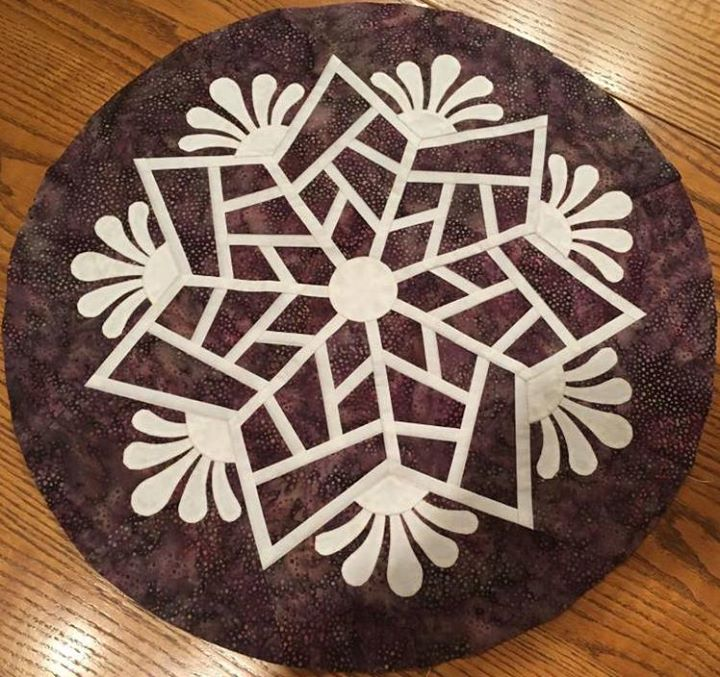 Pattern: 	Quiltworx Scandinavian SnowflakeSkill Level:		Advanced BeginnerInstructor: 		Susan Sears			Quiltworx Certified InstructorSpecial Notions: 	12” Add-A-1/4” ruler			UHU Glue stick or similar washable glue stick (Elmer’s)			SewLine, Bohin, Fons & Porter or similar brand fabric glue pen			Microtex 70/10 or 75/11 needlesFlower head pins (I use the blue Clover flower head pins & the yellow flower head pins)			Purple Thang or Stiletto			Scotch Tape			Stapler and Staple Remover			Strip of template plastic with a straight edge at least 3” x 12” long			Ziploc bags, 1-gallon size or larger (to organize sections)				{I like the Hefty 2.5 gallon size}			Jumbo Paper Clips, about 50 (to help with organization)Sewing Supplies:	Sewing Machine and accessories including your book¼” presser foot for sewing accurate ¼” seams (a guided foot is not recommended)50 wt thread to blend with fabricsScissorsPinsSeam RipperCutting Mat (not required since Lyons Quilting has mats for each table) & Ruler, at least 6” X 18” or similar size60 mm Rotary CutterClass Information:Scandinavian Snowflake is a fun placemat pattern that includes enough papers to make four 20” placemats or table toppers.  It is a good introduction pattern to the basics of paper piecing and the applique method used Quiltworx.  Please read the pattern before class.  I encourage you to use Quiltster to color your quilt.  Quiltster is a color design software.  It is available from Quiltster.com for a nominal fee.  If you decide not to subscribe to Quiltster, I can help you with colors using my copy.  Please let me know if you would like me to help you with your design.  It will help if you have an idea of the colors that you would like to use in your quilt.  Once you have colored your quilt, Quiltster will give you a yardage table to help with fabric purchases.  Please have your fabric cut for the first class as shown in Class 1 Instructions.    If you have any questions, please call or e-mail.Thanks…See you in class!!!Susan Sears303-859-6064ssears6804@aol.comScandinavian Snowflake Class 1 InstructionsIf you have previously taken a Quiltworx class and are comfortable doing so, please cut out the papers.  Remember, the Template Layout Sheets are cut out on the outside black line.  The Foundation Papers or Units are cut out a fat 1/8” outside the black line.   Place in the listed bags. Please have the following fabric cut before class.  Place all in the bag listed.  Unit A Snowflake (this is enough fabric to make 4 placemats)Fabric A1 Background, Unit A Background Template Layout Sheet #1 Cut (7) 11” x WOF (42”) strips of Fabric A1 Background or (1) 11” x WOF (42”) strips of 7 different Fabric A1 Backgrounds.Stack right sides up into one stack of 7 strips.Place in Bag A1 along with the TLS #1.Fabric A2 Accent, Unit A Accent Template Layout Sheet #2Cut (7) 5” x WOF (42”) strips of Fabric A2 Accent or (1) 5” x WOF (42”) strips of 7 different Fabric A2a-A2g Accents.Stack right sides up into one stack of 7 strips.Place in Bag A1 along with the TLS #2.Fabric AP1 Applique (this can be one color or 7 different colors or scraps)Cut (1) 13-1/2” x WOF (42”) strips of Fabric AP1 or (7) 4-1/2” strips of 7 different Fabric AP1a-AP1g.  Place in Bag A1 along with the Unit A1 and applique sheets.